О мерах по социальной защите участников ВОВ 1941-1941 г.г., ветеранов, вдов, тружеников тыла и оказание им адресной социальной помощи в сельском поселении Карткисяковский сельсовет муниципального района Аскинский район Республики БашкортостанЗаслушав информацию управляющего делами Администрации сельского поселения Карткисяковский сельсовет муниципального района Аскинский район Республики Башкортостан Совет сельского поселения Карткисяковский сельсовет муниципального района Аскинский район Республики Башкортостан Решил:1. Информацию принять к сведению;2. Продолжать вести работу по социальной защите участников ВОВ 1941-1945 г.г., ветеранов, вдов и тружеников тыла:- по оказанию медицинской помощи и помощи по лекарственному обеспечению;- льготная подписка на газеты и журналы;- постановки на учет по улучшению жилищных условий;- по обеспечению дровами;3. Контроль за выполнением настоящего решения возложить на постоянной комиссии по социально - гуманитарным вопросам.ГлаваСельского поселения Карткисяковский сельсоветмуниципального района Карткисяковский районРеспублики БашкортостанР.Х.МинимухаметовБАШҠОРТОСТАН РЕСПУБЛИКАҺЫАСҠЫН  РАЙОНЫМУНИЦИПАЛЬ РАЙОНЫНЫҢКАРТКИҫӘКАУЫЛ  БИЛӘМӘҺЕСОВЕТЫ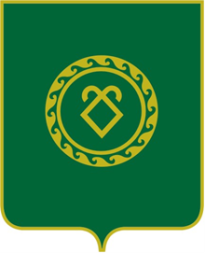 РЕСПУБЛИКА  БАШКОРТОСТАНСОВЕТСЕЛЬСКОГО ПОСЕЛЕНИЯКАРТКИСЯКОВСКИЙ СЕЛЬСОВЕТМУНИЦИПАЛЬНОГО РАЙОНААСКИНСКИЙ РАЙОНҠАРАР«20» апрель 2015 й.№ 46д. КарткисякРЕШЕНИЕ«20» апреля 2015 г.РЕШЕНИЕ«20» апреля 2015 г.